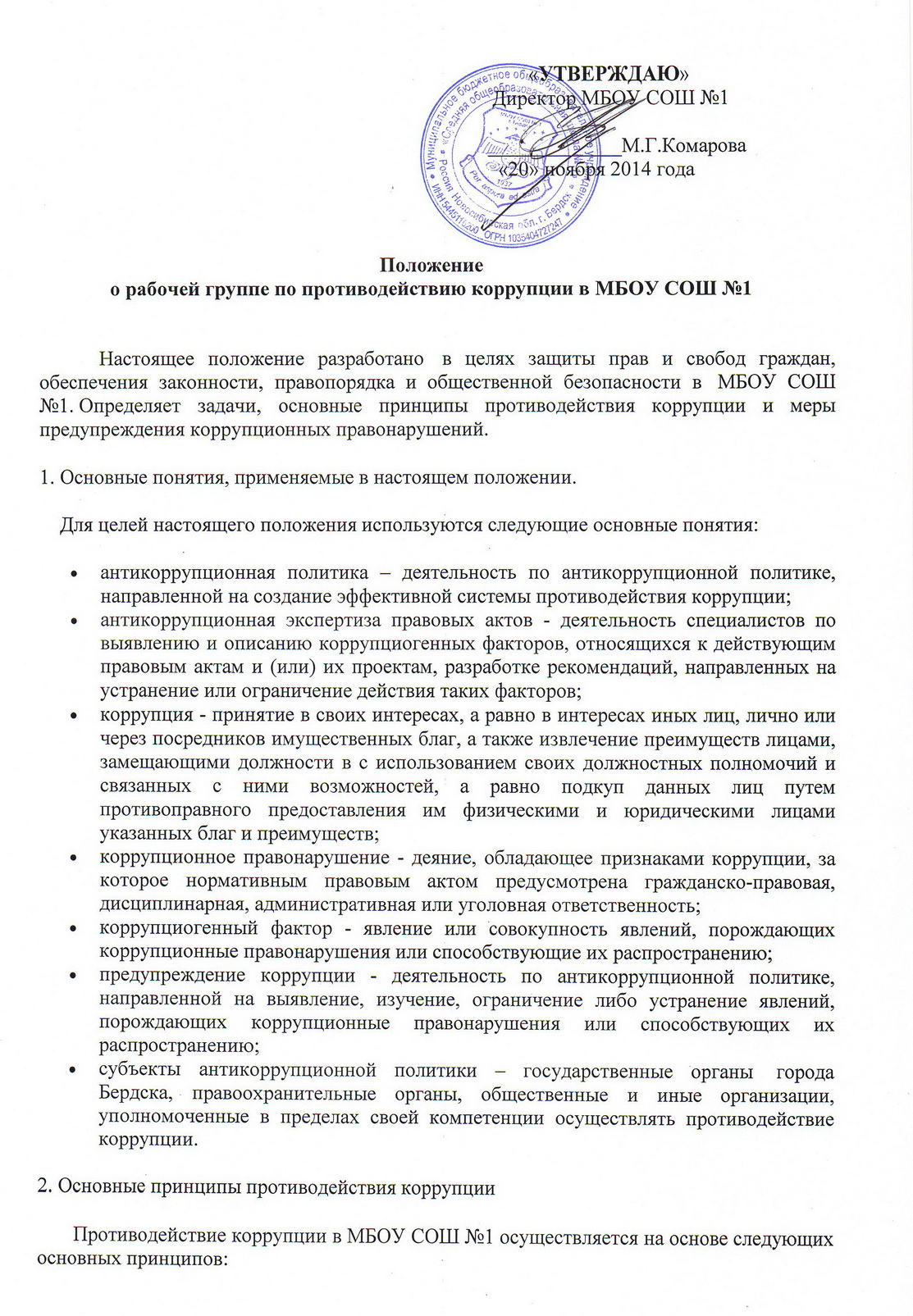 приоритета профилактических мер, направленных на недопущение формирования причин и условий, порождающих коррупцию;обеспечения четкой правовой регламентации деятельности, законности и гласности такой деятельности, государственного и общественного контроля за ней;приоритета защиты прав и законных интересов физических и юридических лиц; взаимодействия  с общественными объединениями и гражданами.3. Основные меры предупреждения коррупционных правонарушений.      Предупреждение коррупционных правонарушений осуществляется путем применения следующих мер:разработка и реализация антикоррупционных программ;проведение антикоррупционной экспертизы правовых актов и (или) их проектов;антикоррупционные образование и пропаганда;иные меры, предусмотренные законодательством Российской Федерации и РТ.4. План мероприятий по реализации стратегии антикоррупционной политики.План мероприятий по реализации стратегии антикоррупционной политики является комплексной мерой, обеспечивающей согласованное применение правовых, экономических, образовательных, воспитательных, организационных и иных мер, направленных на противодействие коррупции в МБОУ СОШ №1.План мероприятий по реализации стратегии антикоррупционной политики входит  в состав комплексной программы профилактики правонарушений.Разработка и принятие     плана мероприятий по реализации стратегии антикоррупционной политики осуществляется в порядке, установленном законодательством. 5. Антикоррупционная экспертиза правовых актов и (или) их проектовАнтикоррупционная экспертиза правовых актов и (или) их проектов проводится с целью выявления и устранения несовершенства правовых норм, которые повышают вероятность коррупционных действий.Решение о проведении антикоррупционной экспертизы правовых актов и (или) их проектов  принимается руководителем МБОУ СОШ №1 и руководством МКУ "УОиМП" при наличии достаточных оснований предполагать о присутствии в правовых актах или их проектах коррупциогенных факторов.Граждане (ученики, родители, работники школы) вправе обратиться к председателю антикоррупционной рабочей группы по противодействию коррупции МБОУ СОШ №1 с обращением о проведении антикоррупционной экспертизы действующих правовых актов.  6. Антикоррупционные образование и пропагандаДля решения задач по формированию антикоррупционного мировоззрения, повышения уровня правосознания и правовой культуры, в МБОУ СОШ №1 в установленном порядке организуется изучение правовых и морально-этических аспектов деятельности.Организация антикоррупционного образования осуществляется антикоррупционной рабочей группы по противодействию коррупции в МБОУ СОШ №1.Антикоррупционная пропаганда представляет собой целенаправленную деятельность средств массовой информации, координируемую и стимулируемую системой государственных заказов, содержанием которой являются просветительская работа в МБОУ СОШ №1 по вопросам противостояния коррупции в любых ее проявлениях, воспитания у граждан чувства гражданской ответственности, укрепление доверия к власти.Организация антикоррупционной пропаганды осуществляется  с законодательством Российской Федерации, законодательством  РТ  во взаимодействии с государственными органами города Бердска, правоохранительными органами и общественными объединениями. 7. Внедрение антикоррупционных механизмов.Проведение совещания с работниками школы по вопросам антикоррупционной политики в образовании.Усиление воспитательной и разъяснительной работы среди административного и преподавательского состава МБОУ СОШ №1 по недопущению фактов вымогательства и получения денежных средств.Проведение проверок целевого использования  средств, выделенных в рамках  приоритетного национального проекта «Образование».Участие в комплексных проверках  МБОУ СОШ №1 по порядку привлечения внебюджетных средств и их целевому использованию.Усиление контроля  за ведением документов строгой отчетности в МБОУ СОШ №1:выявление нарушений инструкций и указаний по ведению классных журналов, книг учета и бланков выдачи аттестатов соответствующего уровня образования; выявление недостаточного количества и низкого качества локальных актов общеобразовательных учреждений, регламентирующих итоговую и промежуточную аттестацию обучающихся.Принятие дисциплинарных взысканий к лицам, допустившим нарушения.Анализ  состояния работы и мерах по предупреждению коррупционных правонарушений в МБОУ СОШ №1.Подведение итогов анонимного анкетирования учащихся на предмет выявления фактов коррупционных правонарушений и обобщение вопроса на заседании  Рабочей группы по реализации стратегии антикоррупционной политики.Анализ заявлений, обращений граждан на предмет наличия в них информации о фактах коррупции в МБОУ СОШ №1. Принятие по результатам проверок организационных мер, направленных на предупреждение подобных фактов.Проведение комплексных целевых проверок на предмет выявления допускаемых нарушений при организации и проведении ЕГЭ в пунктах проведения экзамена.Обеспечение работы телефона «горячей линии» в период подготовки к итоговой аттестации по форме Единого государственного экзамена.8. Совещательные и экспертные органыМБОУ СОШ №1 может создавать антикоррупционную рабочую группу  с участием сотрудников МБОУ СОШ №1, членов Попечительского совета, представителей первичной профсоюзной организации, родителей.Порядок формирования и деятельности антикоррупционной рабочей группы,  ее полномочия,  определяются Программой министерства образования и науки по реализации Стратегии антикоррупционной политики.